.#32 Count IntroSECTION 1:  SKATE, SKATE, SHUFFLE, STEP PIVOT ½ TURN, SHUFFLESECTION 2:  ROCK, RECOVER, COAST ER CROSS, SIDE CLOSE, SHUFFLESECTION 3: SIDE, BEHIND, ¼ TURN SHUFFLE, STEP ½ TURN WALK, WALKSECTION 4: ROCK, RECOVER, SHUFFLE ½ TURN, STEP TAP, BACK HOOKRestart Wall 4 After 16 Counts Facing 9 OclockContact Caroline Cooper :- Linedancersoflinthorpe@Outlook.ComFacebook:-  Linedancers Of LinthorpeThe Picture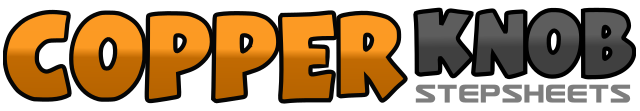 .......Count:32Wall:4Level:Beginner.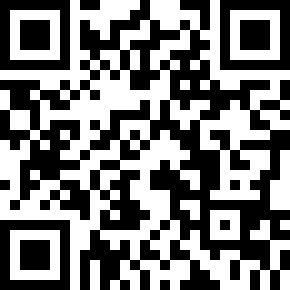 Choreographer:Caroline Cooper (UK) - February 2019Caroline Cooper (UK) - February 2019Caroline Cooper (UK) - February 2019Caroline Cooper (UK) - February 2019Caroline Cooper (UK) - February 2019.Music:The Picture - Ricky Van Shelton : (amazon)The Picture - Ricky Van Shelton : (amazon)The Picture - Ricky Van Shelton : (amazon)The Picture - Ricky Van Shelton : (amazon)The Picture - Ricky Van Shelton : (amazon)........1-2Skate fwd RL,3&4Step fwd R, step L next to R, step fwd R5-6Step fwd L, ½ turn R7&8Step L, step R next to L, step fwd L1-2Rock fwd R, recover L3&4Step back R, step L to L side, cross R over L5-6Step L to L side, close R next to L7&8Step fwd L, step R next to L, step fwd L1-2Step R to R side, cross L behind R (dip both knees)3&4Turn ¼ turn R, stepping R fwd, close L next to R, step fwd R5-6Step fwd L, ½ pivot turn R7-8Walk fwd LR1-2Rock fwd L, recover R3&4½ turn L, stepping fwd L, step R next  to L, step fwd  L5-6Step fwd  R, (tipping your hat!) tap L behind R7-8Step back on L, hook R across L